Unit 2 Part 1 Study GuideBiology 1.  List 3 things all cells have. 			2.  List the 3 components of The Cell Theory	A.  ________________________________			A.  _________________________________________________	B.  ________________________________			B.  _________________________________________________	C.  ________________________________			C.  _________________________________________________3.  Label the following cell. 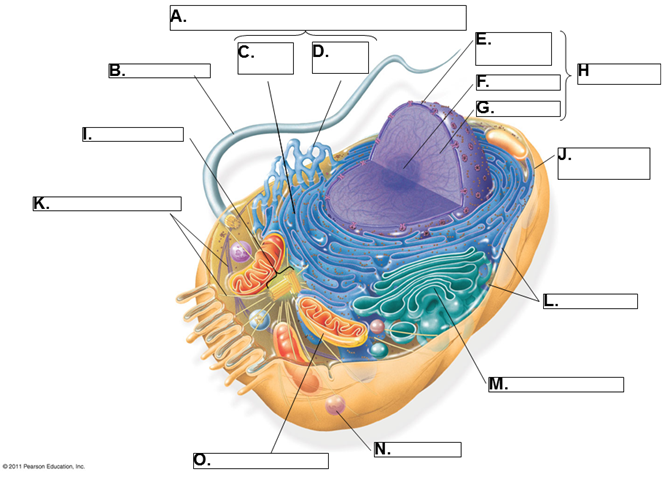 4.  Decide whether the following are a prokaryote or a eukaryote. 	A.  Plant: ____________________________			B.  Bacterium: _____________________________	C.  Tree: _____________________________			D.  E. coli: ___________________________________	E.  Blood Cell: _______________________			F.  Pig Skin Cell: _____________________________	G.  Cheek Cell: _______________________			H.  Salmonella:  ______________________________5.  What is the main difference between a prokaryote and eukaryote?6.  Only eukaryotic cells have a ___________________ bound nucleus and _________________ bound organelles. 7.  _________________________________ is a structure that regulates what enters and leave the cell, is very          fluid, encloses the contents of a cell, and is selectively permeable. 8.  _______________________ is a structure that performs a particular function in a cell. 9.  Can a prokaryote have a cell wall? ________________10.  _________________________ are tiny hair-like structures that can line the outside of a cell. 11.  ___________________ is filled with enzymes that break down old organelles or parts of a cell. 12.  What types of cells will have flagella?  (plant? animal? bacteria?)13.  The Nuclear ____________________ is a double membrane that surrounds the nucleus. It has          _________________ through it that allow for ________________ and RNA to leave. 14.  If the cell was a city, what would the power house be? _____________________________	a.  What type of cell in the human body would have a lot of these? _________________________15.  What is the organelle found in plants only which is the site of photosynthesis? _____________________16.  In plants, the _________________ is responsible for holding water. When the _________________ is full, the         plant is happy, and when the ________________ is empty, the plant looks sad (droops). 17.  The cell’s chromosomes are found in the ___________________. 18.  ________________________ is the major structural sugar found in the cell wall of plants. 19.  ________________  tissue  ________________  organ system20.  __________________ transport requires no energy from the cell and always flows from high to low. 21.  Putting food color in a beaker of water demonstrates what process of passive transport? ___________22.  If you have swollen gums, why would it help to rinse with salt water? 23.  Once a solution has reached equilibrium, do the molecules quit moving or continue to move?24.  Does diffusion only happen across a membrane? 25.  Match the following. Some may have more than one match. 	A.  Diffusion		   	D.  Endocytosis	B.  Osmosis			E.  Exocytosis	C.  Facilitated Diffusion	F.  Sodium-Potassium Pump				1.  Passive Transport				6.  Water through a semi-permeable membrane2.  Active Transport				7.  Requires energy from ATP3.  Low  High				8.  Potassium ions4.  CO2 and O2					9.  Uses vesicles (sacs)5.  Uses no ATP